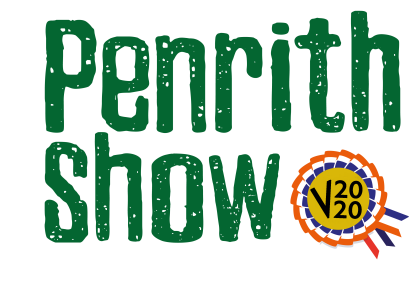 Home Made SectionSponsored by CranstonsClassesJudges – Laura Harker (Produce and Handicraft)Rod Ireland (Photography)Class 1 - Produce: 4 decorated cupcakes Description - decoration to be judged. This can be four identically decorated cupcakes or different designs.Have fun with the required video – maybe take them at all angles or explain how you made them?Class 2 – Handicraft: Something crafted at home or in the garden during lockdownDescription - this class is intended for amateurs and the item can be anything in any medium.Have fun with the required video – maybe take it at all angles or explain how you made it and when?Class 3 – Photograph: ‘Lockdown Life’ Description –explain where and when you took it?All exhibits must be the work of the exhibitors onlyNo exhibit is allowed which has previously won a prize at Penrith Show. Entry Fee - £3.00Prize Monies1st - £152nd - £103rd - £5